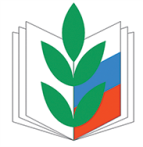 ПРОФСОЮЗ РАБОТНИКОВ НАРОДНОГО ОБРАЗОВАНИЯ И НАУКИ РОССИЙСКОЙ ФЕДЕРАЦИИЗАБАЙКАЛЬСКАЯ КРАЕВАЯ ОРГАНИЗАЦИЯ ПРЕЗИДИУМПОСТАНОВЛЕНИЕ  02 ноября 2020 г.                              г. Чита                                                 №  3Об итогах краевого конкурса«На лучшую разработку профсоюзного урока для старшеклассников»	Учитывая, что в проведенном конкурсе на лучшую методическую разработку профсоюзного урока для старшеклассников участвовало всего 7 человек, и по единогласному мнению жюри не был выявлен победитель, президиум краевой организации Профсоюза постановляет:Наградить участников краевого конкурса Дипломами участника и денежной премией в размере 500 (пятисот) рублей (ст. «Конкурсы»):Волкову Галину Юрьевну, председателя Карымской районной организации профсоюза;Сергееву Елену Вячеславовну, председателя первичной организации  профсоюза Забайкальского транспортного техникума;Саранчину Ирину Альбертовну, члена профсоюза, преподавателя Забайкальского транспортного техникума;Калинину Валентину Владимировну, члена профсоюза, преподавателя Забайкальского транспортного техникума;Тюменцеву Ксению Васильевну, члена профсоюза, педагога-психолога средней общеобразовательной школы № 30 г. Читы;Филиппову Елену Витальевну, члена профсоюза, учителя истории средней общеобразовательной школы № 51 г. Читы;Попович Ксению Александровну, члена профсоюза, педагога-библиотекаря средней общеобразовательной школы с. Новая Кука Читинского района.Главному бухгалтеру краевой организации Притыко О.В. перечислить денежные средства на счета участников.Контроль за выполнением постановления возложить на Балабон С.О., главного специалиста  аппарата крайкома профсоюза.Председатель краевой организации профсоюза						    Е.В. Шестакова